СОВЕТ ДЕПУТАТОВ муниципального образования Чёрноотрожский сельсовет Саракташского района оренбургской областиЧЕТВЕРТЫЙ созывР Е Ш Е Н И Едвадцать шестого заседания Совета депутатов Чёрноотрожского сельсовета Саракташского района Оренбургской области четвертого созыва16.12.2022                                 с. Черный Отрог                                        № 169Об утверждении Положения о порядке выплаты единовременного денежного поощрения в связи с выходом на пенсию за выслугу лет лицам, замещавшим муниципальные должности и должности муниципальной службы в органах местного самоуправления муниципального образования Чёрноотрожский  сельсовет Саракташского района Оренбургской области В соответствии со статьей 35 Федерального закона от 06.10.2003                       № 131-ФЗ «Об общих принципах организации местного самоуправления в Российской Федерации», статьей 14 Закона Оренбургской области от 10.10.2007 № 1611/339-IV-ОЗ «О муниципальной службе в Оренбургской области», руководствуясь статьей 24 Устава муниципального образования  Чёрноотрожский сельсовет Саракташского района Оренбургской областиСовет депутатов сельсоветаР Е Ш И Л :1. Утвердить Положение о порядке выплаты единовременного денежного поощрения в связи с выходом на пенсию за выслугу лет лицам, замещавшим муниципальные должности и должности муниципальной службы в органах местного самоуправления  муниципального образования Чёрноотрожский  сельсовет Саракташского района Оренбургской области  согласно приложению к настоящему решению.2. Настоящее решение вступает в силу со дня его обнародования, подлежит размещению на официальном сайте муниципального образования Чёрноотрожский сельсовет Саракташского района Оренбургской области и распространяется на правоотношения, возникшие с 1 ноября 2022 года. 3. Контроль за исполнением настоящего решения возложить на постоянную комиссию Совета депутатов сельсовета по мандатным вопросам, вопросам местного самоуправления, законности, правопорядка, работе с общественными и религиозными объединениями, национальным вопросам и делам военнослужащих (Гусев П.Г.).Приложение к решению Совета депутатовЧёрноотрожского  сельсовета Саракташского района Оренбургской области от 16.12.2022    № 169Положениео порядке выплаты единовременного денежного поощренияв связи с выходом на пенсию за выслугу лет лицам, замещавшиммуниципальные должности и должности муниципальной службыв органах местного самоуправления муниципального образования Чёрноотрожский  сельсовет Саракташского района Оренбургской области I. Общие положения1.1. Положение о порядке выплаты единовременного денежного поощрения в связи с выходом на пенсию за выслугу лет лицам, замещавшим муниципальные должности и должности муниципальной службы в органах местного самоуправления муниципального образования Чёрноотрожский сельсовет Саракташского района Оренбургской области (далее по тексту - Положение) определяет порядок выплаты единовременного денежного поощрения в связи с выходом на пенсию  за выслугу лет лицам, замещавшим муниципальные должности и должности муниципальной службы в органах местного самоуправления муниципального образования Чёрноотрожский  сельсовет Саракташского района Оренбургской области при выходе на пенсию по старости (инвалидности), назначенную в соответствии с законодательством Российской Федерации о пенсионном обеспечении. II. Право на получение единовременного денежного поощрения в связи с выходом на пенсию за выслугу лет2.1. Право на получение единовременного денежного поощрения в связи с выходом на пенсию за выслугу лет имеют лица, замещавшие при увольнении в связи с выходом на пенсию муниципальные должности, предусмотренные Уставом муниципального образования Чёрноотрожский  сельсовет Саракташского Оренбургский район Оренбургской области, или должности муниципальной службы, предусмотренные в соответствии с единым реестром муниципальных должностей и должностей муниципальной службы в Оренбургской области.2.2. При выходе на пенсию лицам, указанным в пункте 2.1 настоящего Положения, выплачивается единовременное денежное поощрение в связи                    с выходом на пенсию за выслугу лет в зависимости от количества полных лет выслуги, имеющихся сверх необходимого для назначения пенсии                      за выслугу лет стажа, установленного в приложении  № 2 к Федеральному закону от 15.12.2001 № 166-ФЗ «О государственном пенсионном обеспечении в Российской Федерации», из расчета один должностной оклад за один год выслуги лет, но не более 15 должностных окладов.2.3. В стаж муниципальной службы для определения размера единовременного денежного поощрения в связи с выходом на пенсию                        за выслугу лет включаются периоды замещения должностей, предусмотренные статьей 25 Федерального закона от 02.03.2007                                  № 25-ФЗ «О муниципальной службе в Российской Федерации» и статьей 17 Закона Оренбургской области от 10.10.2007 № 1611/339-IV-ОЗ                               «О муниципальной службе в Оренбургской области».III. Выплата единовременного денежного поощрения в связи с выходом на пенсию за выслугу лет3.1. Решение о выплате единовременного денежного поощрения лицам, замешавшим муниципальные должности в органах местного самоуправления муниципального образования Чёрноотрожский  сельсовет Саракташского района Оренбургской области, принимается Советом депутатов муниципального образования Чёрноотрожский  сельсовет Саракташского района Оренбургской области.3.2. Решение о выплате единовременного денежного поощрения лицам, замешавшим должности муниципальной службы в органе местного самоуправления муниципального образования Чёрноотрожский  сельсовет Саракташского района Оренбургской области, принимается представителем нанимателя (работодателем) соответствующего органа местного самоуправления муниципального образования Чёрноотрожский  сельсовет Саракташского района Оренбургской области.3.3. Единовременное денежное поощрение в связи с выходом на пенсию за выслугу лет выплачивается представителем нанимателем (работодателем), у которого лицо замещало должность муниципальной службы перед увольнением на пенсию, либо соответствующим органом местного самоуправления, в котором лицо замещало муниципальную должность перед выходом на пенсию, на основании заявления о выплате единовременного денежного поощрения в связи с выходом на пенсию за выслугу лет, трудовой книжки, справки о периодах замещения муниципальных должностей и должностей муниципальной службы, иных периодах службы (работы), учитываемых при исчислении стажа муниципальной службы для выплаты единовременного денежного поощрения в связи с выходом на пенсию за выслугу лет. 3.4. Единовременное денежное поощрение в связи с выходом на пенсию за выслугу лет выплачивается лицам, замещавшим муниципальную должность или должность муниципальной службы, один раз за все время прохождения муниципальной службы в органах местного самоуправления муниципального образования Чёрноотрожский  сельсовет Саракташского района Оренбургской области.3.5. На единовременное денежное поощрение в связи с выходом                         на пенсию за выслугу лет начисляется районный коэффициент.3.6. Лицу, замещавшему муниципальную должность или должность муниципальной службы, получившему ранее аналогичную выплату при прекращении военной службы, правоохранительной службы, государственной гражданской службы, единовременное денежное поощрение в связи с выходом на пенсию за выслугу лет не производится.3.7. Единовременное денежное поощрение в связи с выходом на пенсию за выслугу лет не выплачивается лицам, уволенным по инициативе работодателя по основаниям, предусмотренным пунктами 5, 6, 7, 7.1, 9, 10, 11 статьи 81 Трудового кодекса Российской Федерации, а также в связи                  с осуждением (в том числе и к условной мере наказания) за преступление                 на основании вступившего в законную силу приговора суда.3.8. Расходы на выплату единовременного денежного поощрения в связи с выходом на пенсию за выслугу лет осуществляются за счет средств бюджета муниципального образования Чёрноотрожский  сельсовет Саракташского района Оренбургской области.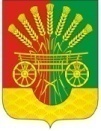 Председатель Совета депутатов сельсоветаПредседатель Совета депутатов сельсоветаВременно исполняющий обязанности главы муниципального образования___________ Г.Х. Валитов___________ Г.Х. Валитов__________  О.С. ПонамаренкоРазослано:депутатам, постоянной комиссии, прокуратуре района, официальный сайт сельсовета, в делодепутатам, постоянной комиссии, прокуратуре района, официальный сайт сельсовета, в делодепутатам, постоянной комиссии, прокуратуре района, официальный сайт сельсовета, в делодепутатам, постоянной комиссии, прокуратуре района, официальный сайт сельсовета, в дело